Муниципальное бюджетное общеобразовательное учреждение средняя общеобразовательная школа №4 города НовошахтинскаОтчето результатах проведенияВсероссийских проверочных работв 11 классе по предмету «Английский язык»в 2018-2019 учебном годуОбщая информация о муниципальной общеобразовательной организации Количественный состав участников ВПР – 2018-2019 в соотношении с качественным уровнем полученных отметок в ООТаблица 13. Распределение первичных баллов участников ВПР – 2018-2019.На рисунке 1 показано распределение первичных баллов ВПР по английскому языку в 11 классе. Проверка работ учащихся осуществлялась учителями МБОУ СОШ №4.Выводы:1. Исходя из гистограммы (рис.1) по английскому языку в 11 классе, можно предположить, что распределение первичных баллов происходит равномерно.2. Явные «пики» на границе перехода от одной отметки к другой не наблюдаются. 3. Распределение первичных баллов по английскому языку в 11 классе в целом соответствует нормальному. Это свидетельствует об объективности проверки работ учащихся. Однако, качественный балл отметок обучающихся низкий.Анализ проверенных работ свидетельствует о том, что лингвистическая и коммуникативная компетенции у учащихся развиты хорошо.Предметные, метапредметные универсальные учебные действия развиты в достаточной степени: учащиеся владеют представлениями о нормах английского языка, умеют применять правила при написании текста, самостоятельно составляют предложения и интерпретируют текст. Правописная и коммуникативная компетенции в 11классе развиты достаточно хорошо.5. Сравнение статистических показателей общероссийских, региональных, муниципальных и школьных результатов ВПР по предмету «Английский язык».На основании статистических данных отметок за ВПР по английскому языку в 11 классах можно сделать вывод о том, что учащиеся 11 класса успешно справились с предложенными заданиями. Наличие высоких отметок  свидетельствует о том, что при подготовке учащихся к написанию ВПР учитывались индивидуальные возможности учащихся и осуществлялся дифференцированный подход в обучении.6. Выполнение учащимися заданий ВПР в разрезе аналитических данных области и муниципалитета.Исходя из таблицы, учащиеся 11 класса МБОУ СОШ №4 по предмету «Английский язык» справились с заданиями ВПР. Процентное соотношение набранных баллов приближено к результатам Ростовской области и муниципалитета. 7. Общие выводы и рекомендации:1. Согласно статистическим данным проверки Всероссийских проверочных работ учащихся 11 класса по предмету «Английский язык» выявлено, что в целом учащиеся успешно справились с предложенными заданиями. 2. Отметки, полученные в ходе проверки ВПР по предмету «Английский язык»,  максимально приближены к четвертным отметкам учащихся. 3. Качественный уровень отметок свидетельствует о недостаточном уровне освоения программного материала по предмету.Муниципальное образование (город/район)город НовошахтинскНаименование МООМБОУ СОШ №4Логин МОО sch613232Наименование оценочной процедурыКлассПредметКоличество обучающихся, принимавших участие в работеКоличество обучающихся, справившихся с работойКоличество обучающихся, справившихся с работойКоличество обучающихся, написавших работу на «4» и «5» балловКоличество обучающихся, написавших работу на «4» и «5» балловКоличество обучающихся, написавших работу на неудовлетворительную отметкуКоличество обучающихся, написавших работу на неудовлетворительную отметкуНаименование оценочной процедурыКлассПредметКоличество обучающихся, принимавших участие в работекол-во%кол-во%кол-во%ВПР11Английский язык12 человек12100%1192%00%МБОУ СОШ №4(12 уч.)МБОУ СОШ №4(12 уч.)МБОУ СОШ №4(12 уч.)МБОУ СОШ №4(12 уч.)МБОУ СОШ №4(12 уч.)МБОУ СОШ №4(12 уч.)МБОУ СОШ №4(12 уч.)МБОУ СОШ №4(12 уч.)МБОУ СОШ №4(12 уч.)МБОУ СОШ №4(12 уч.)Всероссийские проверочные работы 2019 (11 класс)Всероссийские проверочные работы 2019 (11 класс)Всероссийские проверочные работы 2019 (11 класс)Всероссийские проверочные работы 2019 (11 класс)Всероссийские проверочные работы 2019 (11 класс)Всероссийские проверочные работы 2019 (11 класс)Всероссийские проверочные работы 2019 (11 класс)Всероссийские проверочные работы 2019 (11 класс)Всероссийские проверочные работы 2019 (11 класс)Всероссийские проверочные работы 2019 (11 класс)Всероссийские проверочные работы 2019 (11 класс)Всероссийские проверочные работы 2019 (11 класс)Дата: 16.04.2019Дата: 16.04.2019Дата: 16.04.2019Дата: 16.04.2019Дата: 16.04.2019Дата: 16.04.2019Дата: 16.04.2019Дата: 16.04.2019Дата: 16.04.2019Дата: 16.04.2019Дата: 16.04.2019Дата: 16.04.2019Предмет: Английский языкПредмет: Английский языкПредмет: Английский языкПредмет: Английский языкПредмет: Английский языкПредмет: Английский языкПредмет: Английский языкПредмет: Английский языкПредмет: Английский языкПредмет: Английский языкПредмет: Английский языкПредмет: Английский языкРаспределение первичных балловРаспределение первичных балловРаспределение первичных балловРаспределение первичных балловРаспределение первичных балловРаспределение первичных балловРаспределение первичных балловРаспределение первичных балловРаспределение первичных балловРаспределение первичных балловРаспределение первичных балловРаспределение первичных балловМаксимальный первичный балл: 22Максимальный первичный балл: 22Максимальный первичный балл: 22Максимальный первичный балл: 22Максимальный первичный балл: 22Максимальный первичный балл: 22Максимальный первичный балл: 22Максимальный первичный балл: 22Максимальный первичный балл: 22Максимальный первичный балл: 22Максимальный первичный балл: 22Максимальный первичный балл: 22Общая гистограмма первичных балловОбщая гистограмма первичных балловОбщая гистограмма первичных балловОбщая гистограмма первичных балловОбщая гистограмма первичных балловОбщая гистограмма первичных балловОбщая гистограмма первичных балловОбщая гистограмма первичных балловОбщая гистограмма первичных балловОбщая гистограмма первичных балловОбщая гистограмма первичных балловОбщая гистограмма первичных баллов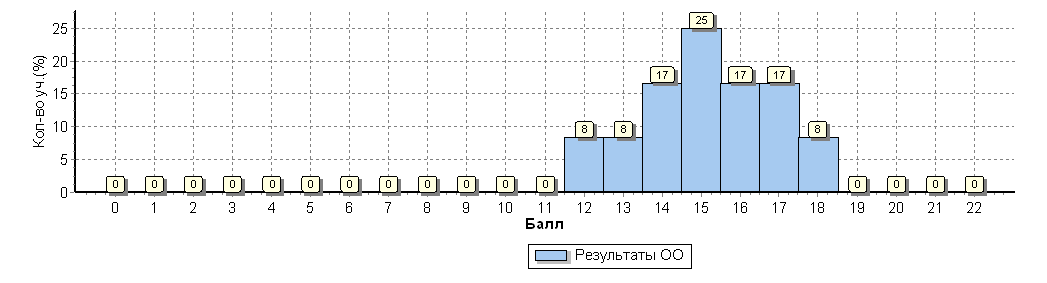 Распределение первичных баллов по вариантамРаспределение первичных баллов по вариантамРаспределение первичных баллов по вариантамРаспределение первичных баллов по вариантамРаспределение первичных баллов по вариантамРаспределение первичных баллов по вариантамРаспределение первичных баллов по вариантамРаспределение первичных баллов по вариантамРаспределение первичных баллов по вариантамРаспределение первичных баллов по вариантамРаспределение первичных баллов по вариантамВариант12131415161718Кол-во уч.111215211327Комплект112322112МБОУ СОШ №4(12 уч.)МБОУ СОШ №4(12 уч.)МБОУ СОШ №4(12 уч.)Всероссийские проверочные работы 2019 (11 класс)Всероссийские проверочные работы 2019 (11 класс)Всероссийские проверочные работы 2019 (11 класс)Всероссийские проверочные работы 2019 (11 класс)Всероссийские проверочные работы 2019 (11 класс)Всероссийские проверочные работы 2019 (11 класс)Всероссийские проверочные работы 2019 (11 класс)Всероссийские проверочные работы 2019 (11 класс)Всероссийские проверочные работы 2019 (11 класс)Всероссийские проверочные работы 2019 (11 класс)Дата: 16.04.2019Дата: 16.04.2019Дата: 16.04.2019Дата: 16.04.2019Дата: 16.04.2019Дата: 16.04.2019Дата: 16.04.2019Дата: 16.04.2019Дата: 16.04.2019Дата: 16.04.2019Предмет: Английский языкПредмет: Английский языкПредмет: Английский языкПредмет: Английский языкПредмет: Английский языкПредмет: Английский языкПредмет: Английский языкПредмет: Английский языкПредмет: Английский языкПредмет: Английский языкДостижение требований ФК ГОСДостижение требований ФК ГОСДостижение требований ФК ГОСДостижение требований ФК ГОСДостижение требований ФК ГОСДостижение требований ФК ГОСДостижение требований ФК ГОСДостижение требований ФК ГОСДостижение требований ФК ГОСДостижение требований ФК ГОС№Проверяемый элемент содержания/ требования к уровню подготовки выпускниковМакс
баллМакс
баллПо ООПо ООСредний % выполненияСредний % выполнения1№Проверяемый элемент содержания/ требования к уровню подготовки выпускниковМакс
баллМакс
баллПо ООПо ООПо регионуПо РоссииПо России12 уч.12 уч.1486 уч.146907 уч.146907 уч.1Уметь извлекать необходимую/запрашиваемую информацию из различных аудиотекстов соответствующей тематики1192929394942Уметь извлекать необходимую/запрашиваемую информацию из различных аудиотекстов соответствующей тематики111001008992923Уметь извлекать необходимую/запрашиваемую информацию из различных аудиотекстов соответствующей тематики1133333860604Уметь извлекать необходимую/запрашиваемую информацию из различных аудиотекстов соответствующей тематики111001008388885Уметь извлекать необходимую/запрашиваемую информацию из различных аудиотекстов соответствующей тематики1183837788886Уметь использовать ознакомительное чтение в целях понимания основного содержания сообщений, интервью, репортажей, публикаций научно-познавательного характера, отрывков из произведений художественной литературы5588888888887Владеть языковыми навыками (грамматическая сторона речи)1175758583838Владеть языковыми навыками (грамматическая сторона речи)1133336264649Владеть языковыми навыками (грамматическая сторона речи)11757550626210Владеть языковыми навыками (грамматическая сторона речи)11585886838311Владеть языковыми навыками (грамматическая сторона речи)11585879777712Владеть языковыми навыками (грамматическая сторона речи)11505063727213Уметь употреблять в речи лексические единицы, обслуживающие ситуации в рамках тематики основной и старшей школы и употреблять в речи наиболее распространенные устойчивые словосочетания11838380838314Уметь употреблять в речи лексические единицы, обслуживающие ситуации в рамках тематики основной и старшей школы и употреблять в речи наиболее распространенные устойчивые словосочетания11505072777715Уметь употреблять в речи лексические единицы, обслуживающие ситуации в рамках тематики основной и старшей школы и употреблять в речи наиболее распространенные устойчивые словосочетания11424279828216Уметь употреблять в речи лексические единицы, обслуживающие ситуации в рамках тематики основной и старшей школы и употреблять в речи наиболее распространенные устойчивые словосочетания11585877787817Уметь употреблять в речи лексические единицы, обслуживающие ситуации в рамках тематики основной и старшей школы и употреблять в речи наиболее распространенные устойчивые словосочетания11505061686818Уметь употреблять в речи лексические единицы, обслуживающие ситуации в рамках тематики основной и старшей школы и употреблять в речи наиболее распространенные устойчивые словосочетания113333788080МБОУ СОШ №4(12 уч.)МБОУ СОШ №4(12 уч.)МБОУ СОШ №4(12 уч.)МБОУ СОШ №4(12 уч.)МБОУ СОШ №4(12 уч.)МБОУ СОШ №4(12 уч.)МБОУ СОШ №4(12 уч.)МБОУ СОШ №4(12 уч.)МБОУ СОШ №4(12 уч.)МБОУ СОШ №4(12 уч.)Всероссийские проверочные работы 2019 (11 класс)Всероссийские проверочные работы 2019 (11 класс)Всероссийские проверочные работы 2019 (11 класс)Всероссийские проверочные работы 2019 (11 класс)Всероссийские проверочные работы 2019 (11 класс)Всероссийские проверочные работы 2019 (11 класс)Всероссийские проверочные работы 2019 (11 класс)Всероссийские проверочные работы 2019 (11 класс)Всероссийские проверочные работы 2019 (11 класс)Всероссийские проверочные работы 2019 (11 класс)Всероссийские проверочные работы 2019 (11 класс)Всероссийские проверочные работы 2019 (11 класс)Всероссийские проверочные работы 2019 (11 класс)Всероссийские проверочные работы 2019 (11 класс)Всероссийские проверочные работы 2019 (11 класс)Всероссийские проверочные работы 2019 (11 класс)Всероссийские проверочные работы 2019 (11 класс)Дата:Дата:Дата:Дата:16.04.201916.04.201916.04.201916.04.201916.04.201916.04.201916.04.201916.04.201916.04.201916.04.201916.04.201916.04.201916.04.2019Предмет:Предмет:Предмет:Предмет:Английский языкАнглийский языкАнглийский языкАнглийский языкАнглийский языкАнглийский языкАнглийский языкАнглийский языкАнглийский языкАнглийский языкАнглийский языкАнглийский языкАнглийский языкСтатистика по отметкамСтатистика по отметкамСтатистика по отметкамСтатистика по отметкамСтатистика по отметкамСтатистика по отметкамСтатистика по отметкамСтатистика по отметкамСтатистика по отметкамСтатистика по отметкамСтатистика по отметкамСтатистика по отметкамСтатистика по отметкамСтатистика по отметкамСтатистика по отметкамСтатистика по отметкамСтатистика по отметкамМаксимальный первичный балл: 22Максимальный первичный балл: 22Максимальный первичный балл: 22Максимальный первичный балл: 22Максимальный первичный балл: 22Максимальный первичный балл: 22Максимальный первичный балл: 22Максимальный первичный балл: 22Максимальный первичный балл: 22Максимальный первичный балл: 22Максимальный первичный балл: 22Максимальный первичный балл: 22Максимальный первичный балл: 22Максимальный первичный балл: 22Максимальный первичный балл: 22Максимальный первичный балл: 22Максимальный первичный балл: 22ООООООООООООООООООООООКол-во уч.Распределение групп баллов в %Распределение групп баллов в %Распределение групп баллов в %Распределение групп баллов в %ООООООООООООООООООООООКол-во уч.2345Вся выборкаВся выборкаВся выборкаВся выборкаВся выборкаВся выборкаВся выборкаВся выборкаВся выборкаВся выборкаВся выборка1469070.818.130.161.1Ростовская обл.Ростовская обл.Ростовская обл.Ростовская обл.Ростовская обл.Ростовская обл.Ростовская обл.Ростовская обл.Ростовская обл.Ростовская обл.14860.7411.439.348.5город Новошахтинскгород Новошахтинскгород Новошахтинскгород Новошахтинскгород Новошахтинскгород Новошахтинскгород Новошахтинскгород Новошахтинскгород Новошахтинск801.21556.227.5(sch613232) МБОУ СОШ №4(sch613232) МБОУ СОШ №4(sch613232) МБОУ СОШ №4(sch613232) МБОУ СОШ №4(sch613232) МБОУ СОШ №4(sch613232) МБОУ СОШ №4(sch613232) МБОУ СОШ №4(sch613232) МБОУ СОШ №41208.383.38.3Общая гистограмма отметокОбщая гистограмма отметокОбщая гистограмма отметокОбщая гистограмма отметокОбщая гистограмма отметокОбщая гистограмма отметокОбщая гистограмма отметокОбщая гистограмма отметокОбщая гистограмма отметокОбщая гистограмма отметокОбщая гистограмма отметокОбщая гистограмма отметокОбщая гистограмма отметокОбщая гистограмма отметокОбщая гистограмма отметокОбщая гистограмма отметокОбщая гистограмма отметок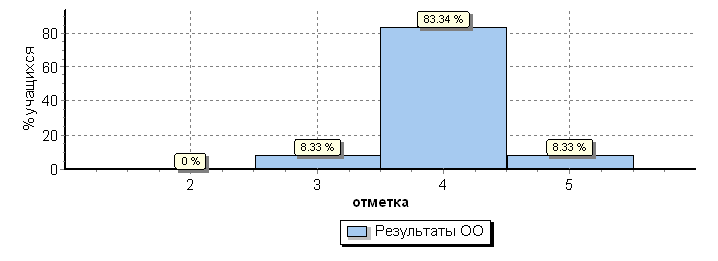 Распределение отметок по вариантамРаспределение отметок по вариантамРаспределение отметок по вариантамРаспределение отметок по вариантамРаспределение отметок по вариантамРаспределение отметок по вариантамРаспределение отметок по вариантамРаспределение отметок по вариантамРаспределение отметок по вариантамРаспределение отметок по вариантамРаспределение отметок по вариантамРаспределение отметок по вариантамРаспределение отметок по вариантамРаспределение отметок по вариантамРаспределение отметок по вариантамРаспределение отметок по вариантамРаспределение отметок по вариантамОтметкаОтметкаОтметкаОтметкаВариантВариантВариантВариантВариант345Кол-во уч.1111141522222167КомплектКомплектКомплектКомплектКомплект110112МБОУ СОШ №4(12 уч.)МБОУ СОШ №4(12 уч.)МБОУ СОШ №4(12 уч.)МБОУ СОШ №4(12 уч.)МБОУ СОШ №4(12 уч.)МБОУ СОШ №4(12 уч.)МБОУ СОШ №4(12 уч.)Всероссийские проверочные работы 2019 (11 класс)Всероссийские проверочные работы 2019 (11 класс)Всероссийские проверочные работы 2019 (11 класс)Всероссийские проверочные работы 2019 (11 класс)Всероссийские проверочные работы 2019 (11 класс)Всероссийские проверочные работы 2019 (11 класс)Всероссийские проверочные работы 2019 (11 класс)Всероссийские проверочные работы 2019 (11 класс)Всероссийские проверочные работы 2019 (11 класс)Всероссийские проверочные работы 2019 (11 класс)Всероссийские проверочные работы 2019 (11 класс)Всероссийские проверочные работы 2019 (11 класс)Всероссийские проверочные работы 2019 (11 класс)Всероссийские проверочные работы 2019 (11 класс)Всероссийские проверочные работы 2019 (11 класс)Всероссийские проверочные работы 2019 (11 класс)Всероссийские проверочные работы 2019 (11 класс)Всероссийские проверочные работы 2019 (11 класс)Всероссийские проверочные работы 2019 (11 класс)Всероссийские проверочные работы 2019 (11 класс)Всероссийские проверочные работы 2019 (11 класс)Всероссийские проверочные работы 2019 (11 класс)Всероссийские проверочные работы 2019 (11 класс)Всероссийские проверочные работы 2019 (11 класс)Всероссийские проверочные работы 2019 (11 класс)Всероссийские проверочные работы 2019 (11 класс)Дата: 16.04.2019Дата: 16.04.2019Дата: 16.04.2019Дата: 16.04.2019Дата: 16.04.2019Дата: 16.04.2019Дата: 16.04.2019Дата: 16.04.2019Дата: 16.04.2019Дата: 16.04.2019Дата: 16.04.2019Дата: 16.04.2019Дата: 16.04.2019Дата: 16.04.2019Дата: 16.04.2019Дата: 16.04.2019Дата: 16.04.2019Дата: 16.04.2019Дата: 16.04.2019Дата: 16.04.2019Дата: 16.04.2019Дата: 16.04.2019Дата: 16.04.2019Дата: 16.04.2019Дата: 16.04.2019Дата: 16.04.2019Предмет: Английский языкПредмет: Английский языкПредмет: Английский языкПредмет: Английский языкПредмет: Английский языкПредмет: Английский языкПредмет: Английский языкПредмет: Английский языкПредмет: Английский языкПредмет: Английский языкПредмет: Английский языкПредмет: Английский языкПредмет: Английский языкПредмет: Английский языкПредмет: Английский языкПредмет: Английский языкПредмет: Английский языкПредмет: Английский языкПредмет: Английский языкПредмет: Английский языкПредмет: Английский языкПредмет: Английский языкПредмет: Английский языкПредмет: Английский языкПредмет: Английский языкПредмет: Английский языкВыполнение заданийВыполнение заданийВыполнение заданийВыполнение заданийВыполнение заданийВыполнение заданийВыполнение заданийВыполнение заданийВыполнение заданийВыполнение заданийВыполнение заданийВыполнение заданийВыполнение заданийВыполнение заданийВыполнение заданийВыполнение заданийВыполнение заданийВыполнение заданийВыполнение заданийВыполнение заданийВыполнение заданийВыполнение заданийВыполнение заданийВыполнение заданийВыполнение заданийВыполнение заданий(в % от числа участников)(в % от числа участников)(в % от числа участников)(в % от числа участников)(в % от числа участников)(в % от числа участников)(в % от числа участников)(в % от числа участников)(в % от числа участников)(в % от числа участников)(в % от числа участников)(в % от числа участников)(в % от числа участников)(в % от числа участников)(в % от числа участников)(в % от числа участников)(в % от числа участников)(в % от числа участников)(в % от числа участников)(в % от числа участников)(в % от числа участников)(в % от числа участников)(в % от числа участников)(в % от числа участников)(в % от числа участников)(в % от числа участников)Максимальный первичный балл: 22Максимальный первичный балл: 22Максимальный первичный балл: 22Максимальный первичный балл: 22Максимальный первичный балл: 22Максимальный первичный балл: 22Максимальный первичный балл: 22Максимальный первичный балл: 22Максимальный первичный балл: 22Максимальный первичный балл: 22Максимальный первичный балл: 22Максимальный первичный балл: 22Максимальный первичный балл: 22Максимальный первичный балл: 22Максимальный первичный балл: 22Максимальный первичный балл: 22Максимальный первичный балл: 22Максимальный первичный балл: 22Максимальный первичный балл: 22Максимальный первичный балл: 22Максимальный первичный балл: 22Максимальный первичный балл: 22Максимальный первичный балл: 22Максимальный первичный балл: 22Максимальный первичный балл: 22Максимальный первичный балл: 22ООООООООКол-во уч.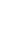 1123456789101112131415161718ООООООООКол-во уч.Макс
балл1111115111111111111Вся выборкаВся выборкаВся выборкаВся выборка14690794949260888888836462837772837782786880Ростовская обл.Ростовская обл.Ростовская обл.148693938938837788856250867963807279776178город Новошахтинскгород Новошахтинск8089899440797172886544817260727275786974МБОУ СОШ №4129292100331008388753375585850835042585033